附件1竞赛答题平台应急普法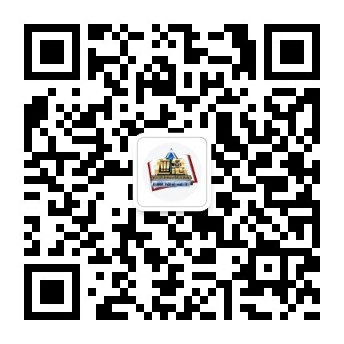 中国普法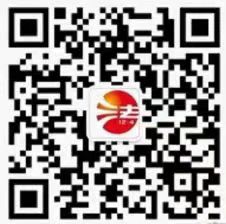 应急管理部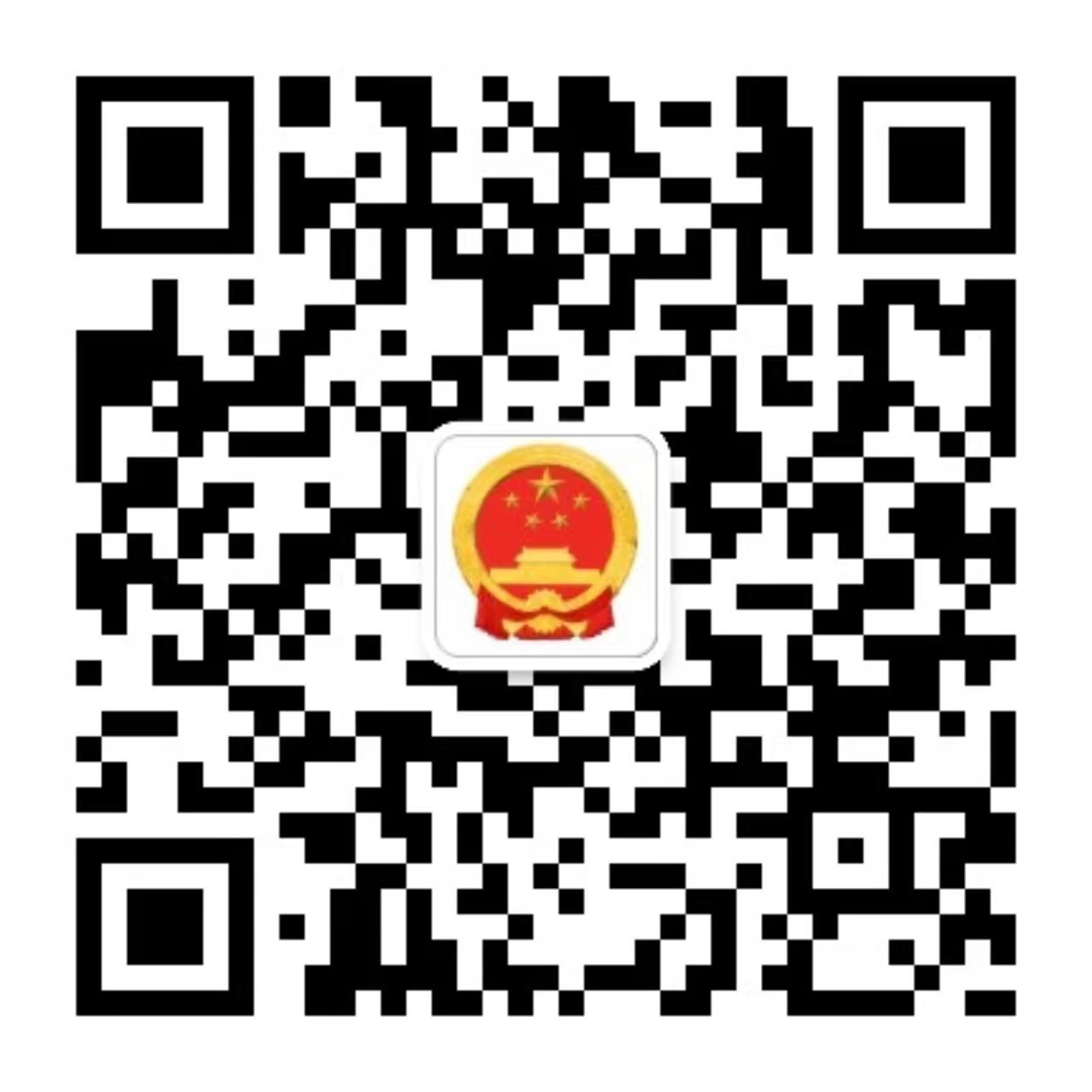 